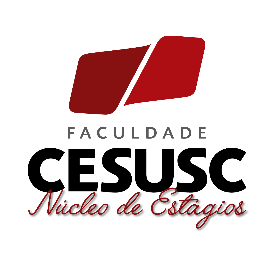 OPORTUNIDADE DE ESTÁGIO EM ARQUITETURA E URBANISMOVaga de estágio – AUIEL-Vaga 89816-FLN
Curso(s): Arquitetura e UrbanismoFase: 5ª à 8ªLocal: Campinas - São JoséCarga horária: 5 horas diárias à combinar com a empresa.Valor da bolsa R$: 800,00Benefícios: Auxílio Transporte, Programa de crescimento empresarial.Atividades: Auxiliar no detalhamento de projetos; Dar apoio nos orçamentos de projetos; Auxiliar na participação nos briefings de projetos.Para concorrer a essa e outras vagas disponíveis, faça seu cadastro e candidate-se no sitehttps://estagio.ielsc.org.br.Mais informações, faça contato conosco pelo(s) número(s) de telefone: (48) 3332-3464 / (48)3332-3065Florianópolis, 04/03/2021Atenção! A vaga poderá ser fechada a qualquer momento.